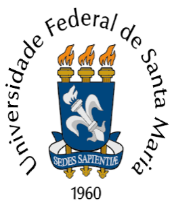 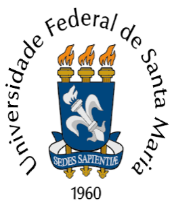 ATA Nº 137/2017 - COLEGIADO PPGEREUNIÃO ORDINÁRIAAos treze dias do mês de novembro de dois mil e dezessete, às 9h, na Sala 3272, do Centro de Educação da UFSM, foi realizada a reunião ordinária do Colegiado do PPGE, na qual compareceram Nara Vieira Ramos, Coordenadora Pró Tempore do Programa e Coordenadora da Linha de Pesquisa 2; Adriana Moreira da Rocha Veiga, Coordenadora da Linha de Pesquisa 1; Dóris Pires Vargas Bolzan, representante da Linha de Pesquisa I; Ilse Abegg, representante da Linha de Pesquisa 2; Fabiane Adela Tonetto Costas, Representante da Linha de Pesquisa 3; Marcelo de Andrade Pereira, Coordenador da Linha de Pesquisa 4 ; Cláudia Ribeiro Bellochio, Representante da Linha de Pesquisa 4; Gabriella Eldereti Machado, Representante dos discentes da LP1;  Natali Esteve Torres, Representante dos discente da LP3; Zelmielen Adornes de Souza, Representante dos discentes da LP4; Lucas da Silva Martinez, Representante dos discentes da LP2 e os discentes Marco Aurélio Antunes Della Méa, Marcos Brito Corrêa e Angélica Neuscharank. Justificou ausência por estar participando de banca a professora Márcia Lise Lunardi Lazzarin, Coordenadora da Linha de Pesquisa da 3. A Coordenadora Pró Tempore do PPGE, Professora Nara Vieira Ramos, deu início a reunião cumprimentando a todos. Item 1. Aprovação da pauta. A pauta foi revisada e aprovada, com inclusão: Rede GEU – Grupo de Estudos sobre Universidades e Criação de Disciplinas na Linha de Pesquisa 1 e, Comunicado: II Seminário Latino Americano de Educação Especial.  Item 2. Leitura e apreciação da Ata nº 134/2017 – Reunião Ordinária de Novembro e Ata nº 135/2017 – Reunião Extraordinária de Novembro. Após a leitura foram solicitadas algumas alterações que foram acrescentadas e, as Atas foram aprovadas com esses acréscimos. Item 3. Posse dos Membros do Colegiado – Representação dos Discentes. A professora Nara Vieira Ramos antes de empossar os novos membros, agradeceu aos discentes que estão saindo do Colegiado: Gabriella Eldereti Machado, Representante dos discentes da LP1; Zelmielen Adornes de Souza, Representante dos discentes da LP4 e Lucas da Silva Martinez, Representante dos discentes da LP2, salientou que eles muito contribuíram nos debates e decisões do Colegiado. Em seguida deu posse a Marco Aurélio Antunes Della Méa, Representante dos discentes da LP1; Marcos Brito Corrêa, Representante dos discentes da LP2 e Angélica Neuscharank, Representante dos discentes da LP4. Parabenizou os novos integrantes e solicitou aos mesmos que divulguem junto aos colegas as questões pertinentes aos discentes e que sejam pró ativos. Salientou que será solicitada a Direção do Centro de Educação a emissão de Portaria de posse dos novos membros do Colegiado. Item 4. Aprovação do Plano de Docência Orientada. APG303 – Taís de Jesus Arruda, APG305 – Fernanda Monteiro Rigue e Daiane Lanes de Souza. Após análise do relatórios, anteriormente citados, por parte da representação discente, os mesmos foram aprovados. Foi salientado que os Planos de Aline Caçapava Hernandes Grzibowski, Sandra Elisa Réquia Souza e Fabiane Bortoluzzi Angelo, não retornaram dos ajustes. Item 5. Aprovação de Ad Referendum do Plano de Docência Orientada. Foi homologado pelo Colegiado, o Ad Referendum do Plano de Docência Orientada de Paulo Roberto Marques Segundo. Item 6. Aproveitamento de componentes curriculares: a) Suficiência Foram aprovadas as solicitações dos seguintes discentes: Elizandra Aparecida Nascimento Gelocha, Caren Cristina Dahmer, Taiana Flores de Quadros, Fernanda Monteiro Rigue, Taís de Jesus Arruda, Deliane Costa de Aguiar, Pedro Santos, Raquel Brum Sturza, Andiara Dewes. b) Aproveitamento de disciplinas: Os membros do Colegiado referendam a posição da Linha de Pesquisa 2, que registra a falta de ementas das disciplinas e que a solicitação deve ser de aproveitamento das disciplinas e não de dispensa nos Requerimentos de Aproveitamento de Disciplinas, das discentes: Taiana Flores de Quadros, Flávia Covalesky de Souza Rodrigues,Cristiane Medianeira da Silva Reis, Márcia Bianchi da Silva Bocca, Tamara Conti Machado. O Colegiado solicita que os Requerimentos de Aproveitamento de Disciplinas, das discentes : Andressa Wiedenhoft Marafiga, Raquel Brum Sturza, Andreia Vedoin e Claudia Fumaco Vitali, retornem para serem passados pela Linha de Pesquisa para análise dos pedidos. Item 7. Avaliação e Homologação de Publicação Científica. Foram aprovadas as solicitações de Publicação Científica com autoria de Juliano de Melo da Rosa, Katiúcia Pletiskaitz e Cláudia Fumaco Vitali. Também foram aprovadas, com ressalvas, a Publicação Científica de Elizandra Aparecida Nascimento Gelocha, faltou a assinatura da orientadora; Claudia Terezinha Quadros, faltou formulário padrão; Marcos Britto Corrêa, faltou formulário padrão e assinatura do orientador; Caroline Mildieri Selvero refazer o formulário e assinatura do orientador; Rita de Casia Sant’Anna de Athayde Gonçalves, faltou a Comissão Editorial e Ficha Catalográfica, Ana Iara Silva de Deus. Os discentes devem providenciar o que está faltando na Publicação Científica e depois de entregarem na Secretaria, será dado o devido encaminhamento. Item 8. Aprovação de Coorientador: Prof. Dr. Luciano Bedin da Costa. O pedido da professora Valeska Maria Fortes de Oliveira para que o professor doutor Luciano Bedin da Costa fosse o coorientador da sua doutoranda Tânia Micheline Miorando, foi aprovado pelo Colegiado. Item 9. Aprovação de Ad Referendum de Pós-Doc. O Ad Referendum de Pós-Doc de Eliane Juraski Camillo, foi aprovado pelo Colegiado. Item 10 Aprovação de Ad Referendum de Prorrogação de Prazo. O Ad Referendum de prorrogação de prazo de Andreia Aparecida Liberali Schorn a contar de 28 de novembro do corrente ano, foi aprovado pelo Colegiado, motivado por licença saúde. Item 11. Aprovação de Prorrogação de Prazo para defesa de Qualificação. O pedido da discente do DINTER Percila Silveira de Almeida foi aprovado com a ressalva de que não seja alterado o prazo final de defesa. Item 12. Oferta de Disciplina no Sistema. A secretária Jaqueline Trentim Machado, do PPGE salientou que está inserindo a oferta de disciplinas no sistema e tão logo estiver pronto vai encaminhar para os coordenadores de linha fazerem a conferência das disciplinas oferecidas. Item 13. Comissão de Bolsas – Edital Nº 04/2017. A professora Nara Vieira Ramos solicitou a professora Elena Maria Malmann que coordenasse o processo do Edital Nº 04/2017 que trata da seleção de bolsa para doutorado Demanda Social – CAPES. A mesma justificou que tem muitos orientandos, defendendo nestes dias. Diante disso não conseguirá coordenar, mas mencionou que poderá auxiliar. Quem vai coordenar o referido processo será a professora Marilda Oliveira de Oliveira. Item 14. Recursos Humanos para Secretaria. A professora Nara Vieira Ramos informou que, em convers com a diretora do Centro de Educação, Professora Ane Carine Meurer, solicitando que a servidora Danielle Minuzzi permaneça, no mínimo 20h semanais, na Secretaria do PPGE até que seja encaminhado para esse setor um novo servidor. A secretária Jaqueline Trentim Machado abordou que na data de hoje a diretora esteve na Secretaria e a informar que estava em negociação para a vinda de um Técnico em Contabilidade para vir no lugar da Danielli Minuzzi e que para o lugar do Ricardo Cargnin não há nenhum TAE previsto, pois o mesmo está afastado em Licença Estudante. A professora Adriana Moreira da Rocha Veiga salientou que na Secretaria há três vagas para TAEs e mais uma vaga extra que era ocupada pela servidora Liliane Della Méa que no momento encontra-se afastada para realizar o doutorado. Item 15. Coordenação do PPGE para o biênio 2017/2019. A professora Nara Vieira Ramos solicitou que todos os professores se manifestassem a respeito da Coordenação do PPGE para o biênio 2017/2019, pois ela não tem intenção de continuar como Coordenadora. Mencionou sua ideia de que seja formada uma comissão por integrantes das quatro linha de pesquisa para conduzirem a coordenação do PPGE. Todos os professores se manifestaram apoiando a ideia e solicitando uma reunião geral dos professores do PPGE para juntos decidirem esse ponto. O professor Marcelo de Andrade Pereira acrescentou, além do que já foi falado pelos colegas e registrado, de que sente a necessidade de um psicólogo organizacional que viesse trabalhar as relações pessoais e interpessoais com os professores do PPGE. Ficou marcada uma reuniuão para o próximo dia 20 de novembro, às 9h30min, com pauta única: Coordenação do PPGE para o biênio 2017/2019. Como inclusão de pauta houve como primeiro ponto a Rede GEU – Grupo de Estudos sobre Universidades, que foi abordado pela professora Adriana Moreira da Rocha Veiga, a qual explicou sobre o processo dev criação desse Grupo de Estudos que está localizado na sala 3175 , em frente a Coordenação do PPGE. Salientou que quando iniciou esse Grupo foi encaminhado e.mail aos professores do Programa para que todos tivessem conhecimento do mesmo. A professora Adriana Moreira da Rocha Veiga ficou de encaminhar à Secretária o convênio realizado entre a Universidade Federal de Santa Maria e a Universidade Federal do Rio Grande do Sul, para que esse material possa ser enviado a todos os professores do Programa. A professora Ilse Abegg colocou da necessidade de usar os espaços coletivos para divulgar mais os Programas e Projetos, a exemplo da Rede GEU. Como segundo ponto de inclusão foi a criação de disciplinas na Linha de Pesquisa 1, apresentadas pela secretária do Programa. A secretária abordou que ao fazer a inserção das disciplinas no sistema constatou a inexistência dessas disciplinas e que entrou em contato com a professora Adriana Moreira da Rocha Veiga, Coordenadora da Linha de Pesquisa 1, que falou que eram disciplinas novas e já havia passado pelo visto da referida Linha, para estarem na oferta de disciplinas dos Cursos 944 e 1027. Como o próximo passo para as disciplinas serem criadas é ter aprovação do Colegiado, as mesmas foram apresentadas para apreciação e votação e, são elas: 1) Seminário Temático e Avançado – Educação e Não-Violência, professor responsável Amarildo Trevisan, da LP1; 2) Seminário Temático e Avançado – O conhecimento teórico e a educação escolar: reflexões a partir da teoria histórico-cultural, professora responsável Anemari Roesler Luersen Vieira Lopes, da LP1 e 3) Seminário Temático e Avançado – O autobiográfico, o biográfico e o heterobiográfico, professores responsáveis: Valeska Maria Fortes de Oliveira, da LP1 e Jorge Luiz da Cunha, da LP2. O Colegiado após análise e votação, aprovou a criação das disciplinas. Por fim, como comunicado houve a divulgação do II Seminário Latino Americano de Educação Especial. A professora Márcia Lise Lunardi Lazzarin fez a divulgação do evento, dizendo que o mesmo acontecerá no Centro de Convenções da UFSM, de 22 a 24 de novembro. Salientou que a Educação Especial tem uma história significativa como o primeiro curso de graduação, que foi nesta Universidade. A professora Fabiane Adela Tonetto Costas contribuiu com a divulgação dizendo que o Seminário já conta com mais de 550 inscritos  e 115 apresentação de trabalhos. Nada mais havendo a tratar, encerrou-se a reunião, e foi lavrada a presente ata, que, após lida, será assinada pelos membros do Colegiado do PPGE, presentes na reunião.